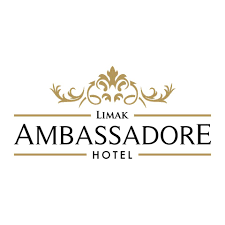 Hotel Booking Form – 52nd CEEC Scout Group Meeting03-06 October 2019 – Ankara, TurkeyTo make a reservation at LIMAK AMBASSADORE HOTEL please return this form to the contact stated at the end of the document.Contact Name:Guest Name (if different from above): Phone:Fax: Email:Contact DetailsDates of Stay:Single	 (Euro 42)		Double	 (Euro 50)	Prices per room per night including breakfast and VAT.Second Guest Name:	___________________________________________________________________________Credit Card Information:Credit Card Type: 	Visa 		Mastercard 		American Express 		Diners Club 	Credit Card Number: 	_____________________________________________Exp. Date: 		_____________________________________________Card holder name: 	_____________________________________________Date: __________________________________	Authorised signature: _____________________________Cancellation Policy: No price will be claimed for cancellations of services that may be received as extra services if cancelled 14 days prior to the service. 25% of the total price will be claimed if the services are cancelled 7 days prior to the accommodation date.Full no-show will be applied for all cancellations to be made after the organization date on basis of Single price per room cancelled.PLEASE SEND THIS FORM DIRECTLY TO EMAIL: kcorbaci@limakhotels.comwww.limakambassadore.com/en/default.htmlCheck InCheck OutSpecial Requests:(please note that whilst we attempt to satisfy all requests, we are unable to guarantee prior to arrival)